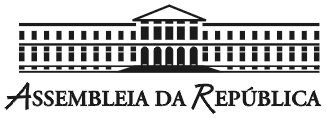 VOTO DE CONGRATULAÇÃO N.º 802/XIII7O ANOS DA ASSINATURA DO TRATADO DO ATLÂNTICO NORTECelebramos, neste ano, os 70 anos do Tratado do Atlântico Norte cuja relevância está associada a um longo período de manutenção e interposição da Paz no continente europeu, à expansão dos ideais democráticos na Europa decisiva para o desenvolvimento económico e social dos Estados membros do Leste Europeu, e saudamos a cooperação transatlântica que lhe está na origem. Ao longo de sete décadas de história, a NATO tem sabido interpretar a conjuntura internacional, sabendo adaptar-se de forma ágil e adequada à evolução da conjuntura política, económica e social da Europa e do Mundo, cumprindo, de modo mormente pacífico, o seu propósito de Defesa Coletiva dos seus membros.No decurso da sua história a NATO soube afirmar-se como uma verdadeira Comunidade de Segurança, que se tem dilatado para abranger também os seus Estados parceiros e observadores, assumindo-se como uma organização regional com responsabilidades globais.É igualmente de realçar no quadro da vigência da Constituição de 1976, o apoio dado pela NATO à modernização das Forças Armadas Portuguesas.Por se ter tornado o eixo da política de segurança de toda a Europa e América do Norte, todos temos razões para prestar à NATO o reconhecimento merecido. Assim o têm feito todos os Presidentes da República, governos constitucionais, e também da Assembleia da República, que significativamente integra com uma delegação a Assembleia Parlamentar da NATO e o compromisso reafirmado pelo Portugal Democrático para com a Aliança.Assim, ao abrigo das disposições regimentais e constitucionais aplicáveis, a Assembleia da República, reunida em plenário, evoca os 70 anos de existência da Aliança Atlântica e saúda a importância da sua atuação na Europa e no Mundo.Lisboa, 3-04-2019Os DeputadosMiranda Calha Sérgio Sousa pintoMarcos Perestrello